Załącznik nr 5 do SWZ część II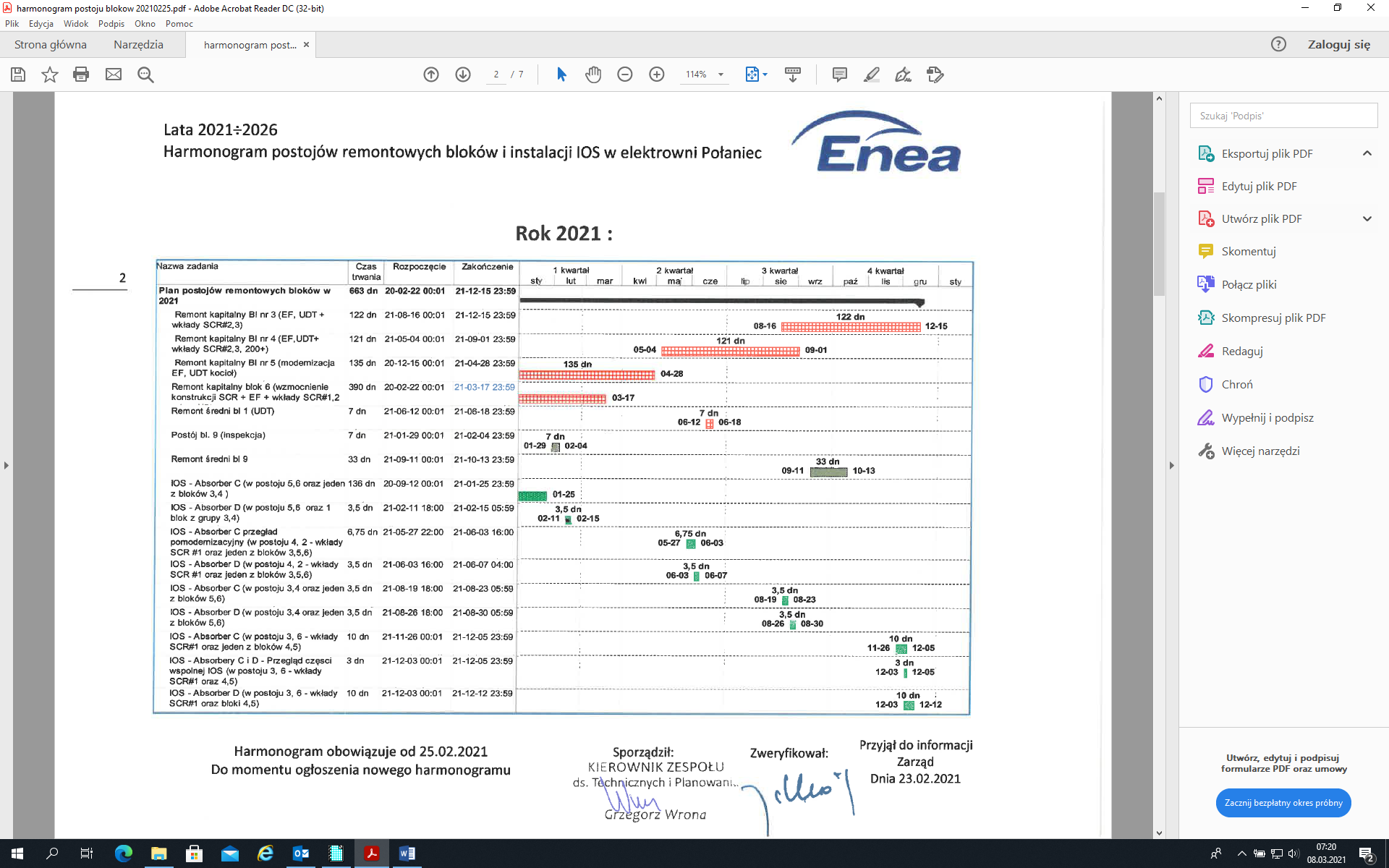 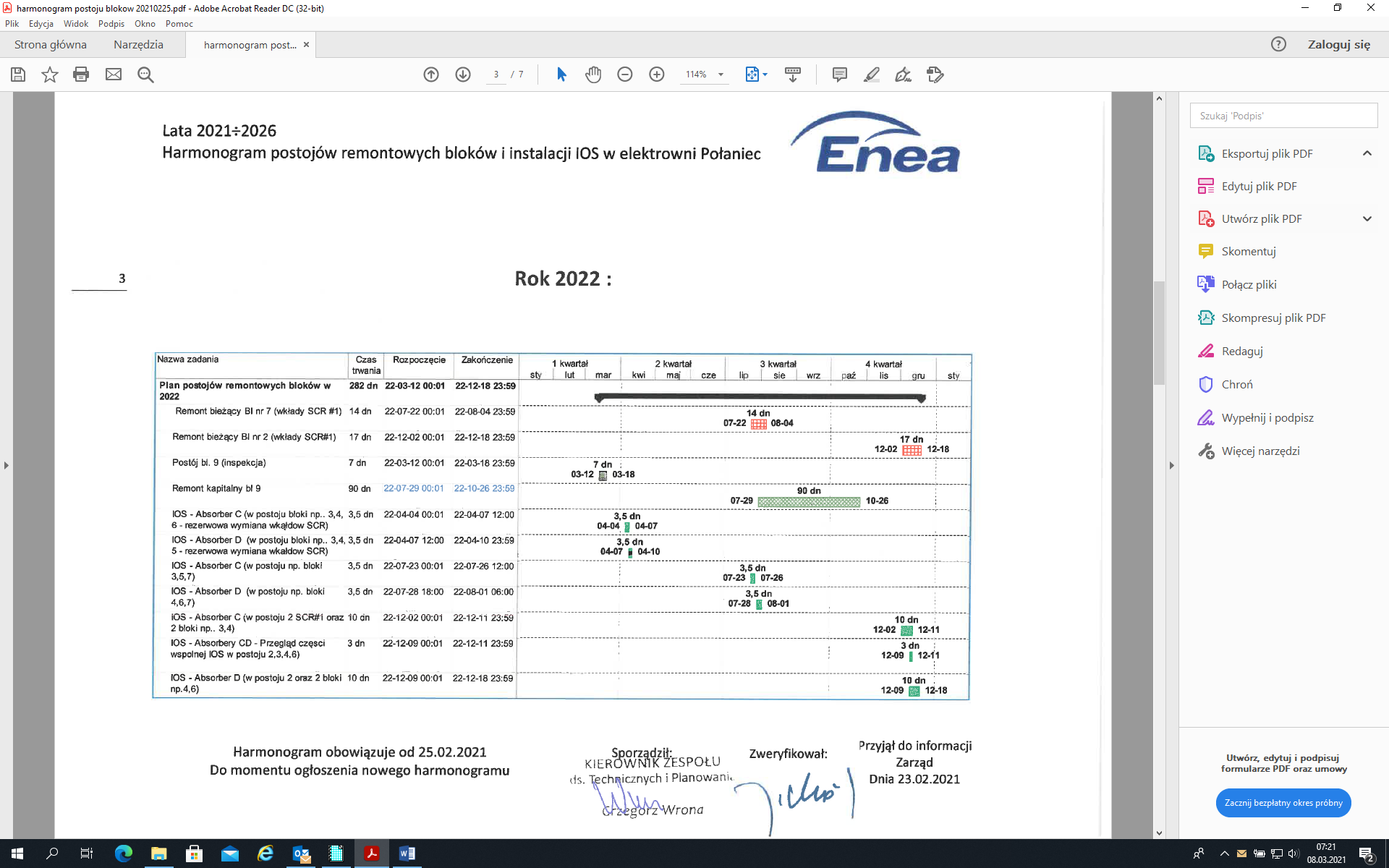 